FICHE PROJET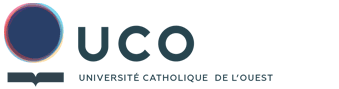 (Proposition de mission – COP II)A retourner impérativement avant le 15 août 2018 à : rabie.ressad@gmail.com1/Intitulé de la mission : 2/ Contexte : 3/ Présentation de la structure :4/Attentes du porteur de projet :5/ Moyens de mise en œuvre de la mission : (humains, matériels,…)6/ Personnes référentes de la mission : (nom, fonction, coordonnées…)